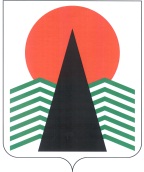 АДМИНИСТРАЦИЯ  НЕФТЕЮГАНСКОГО  РАЙОНАпостановлениег.НефтеюганскО внесении изменений в постановление администрацииНефтеюганского района от 27.10.2015 № 1959-паВ связи с кадровыми изменениями  п о с т а н о в л я ю: Внести изменения в постановление администрации Нефтеюганского района от 27.10.2015 № 1959-па «О комиссии по противодействию незаконному обороту промышленной продукции в Нефтеюганском районе», изложив приложение № 2 
к постановлению в редакции согласно приложению к настоящему постановлению.Настоящее постановление подлежит размещению на официальном сайте органов местного самоуправления Нефтеюганского района. Контроль за выполнением постановления возложить на первого 
заместителя главы Нефтеюганского района С.А.Кудашкина.Глава района 					 		Г.В.Лапковская                                                                                         Приложениек постановлению администрации Нефтеюганского районаот 20.03.2017 № 426-паСОСТАВкомиссии по противодействию незаконному оборотупромышленной продукции в Нефтеюганском районе (далее – Комиссия)20.03.2017№ 426-па№ 426-паЛапковская Галина ВасильевнаГлава Нефтеюганского района, председатель КомиссииКудашкин Сергей Андреевичпервый заместитель главы Нефтеюганского района, заместитель председателя Комиссии Заремба Владимир Анатольевич начальник отдела Министерства внутренних дел России по Нефтеюганскому району, заместитель председателя Комиссии  (по согласованию)ВороноваОльга Юрьевнапредседатель комитета по делам народов Севера, охраны окружающей среды и водных ресурсов администрации Нефтеюганского района, секретарь Комиссии.Члены Комиссии:Кошаков Валентин Сергеевичдиректор департамента строительства и жилищно-коммунального комплекса – заместитель главы Нефтеюганского районаКузьмина Наталья Викторовнапредседатель юридического комитета администрации Нефтеюганского районаШумейко Ирина Михайловнапредседатель комитета по экономической политике и предпринимательству администрации Нефтеюганского районаФедорова Алина Николаевнаначальник управления по связям с общественностью администрации Нефтеюганского районаГрачевСергей Анатольевичстарший государственный инспектор отдела государственного контроля по Ханты-Мансийскому автономному округу - Югре Нижнеобского территориального управления Государственного комитета Российской Федерации по рыболовству 
(по согласованию)Мальгин Игорь Александровичстарший государственный таможенный инспектор Нефтеюганского таможенного поста Ханты-Мансийской таможни (по согласованию)МусийчукИрина Викторовнаначальник межрайонной инспекции Федеральной налоговой службы России № 7 по Ханты-Мансийскому автономному округу - Югре (по согласованию)Ноговицина Ольга Рэмовнаглавный врач бюджетного учреждения Ханты-Мансийского автономного округа - Югре «Нефтеюганская районная больница» (по согласованию)Хисматуллин Владик Минсабировичначальник пятого отделения в г.Нефтеюганске службы по Ханты-Мансийскому автономному округу - Югре регионального управления Федеральной службы безопасности Российской Федерации по Тюменской области (по согласованию)Чикулаев Евгений Петровичглавный государственный ветеринарный инспектор Сургутского отдела государственного ветеринарного надзора ветеринарной службы Ханты-Мансийского автономного округа - Югры (по согласованию)Щербаков Александр Георгиевичначальник территориального отдела управления Федеральной службы Роспотребнадзора по Ханты-Мансийскому автономному округу - Югре 
в г.Нефтеюганске, Нефтеюганском районе и г.Пыть-Ях (по согласованию)Бочко Алла Анатольевнаглава городского поселения ПойковскийАрхипов Альберт Вячеславовичглава сельского поселения КаркатеевыАхметзянова Наталья Викторовнаглава сельского поселения СалымКолпащиков Александр Алексеевичглава сельского поселения Куть-ЯхКуликов Владимир Юрьевичглава сельского поселения СингапайСветлаков Андрей Владимировичглава сельского поселения СентябрьскийСочинский Борис Владимировичглава сельского поселения Усть-ЮганФоменкина Наталья Николаевнаглава сельского поселения Лемпино.